Arbeitsplan     NMS KematenVor-/Nachname: ______________________ Klasse: 1.(Schüler/in)Willkommen in der neuen Schulwoche! Wir werden heut beginnen den ganzen Jahresstoff schrittweise zu wiederholen! Viel Erfolg! Freiwillig für Fleißige …Überprüft und besprochen mit einem Erziehungsberechtigten: Kontrollieren Sie bitte nur auf Vollständigkeit und nicht auf Richtigkeit!!!Datum: __________________Unterschrift des Erziehungsberechtigten: _______________________________________________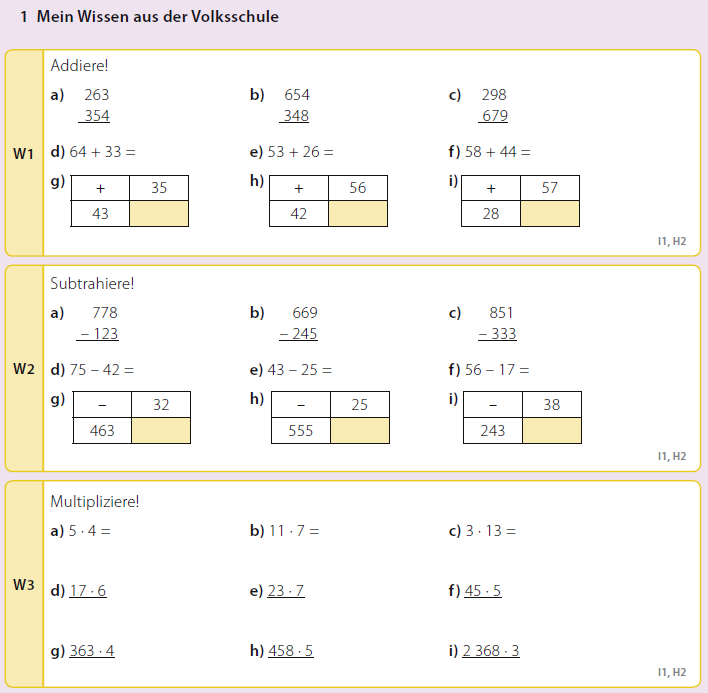 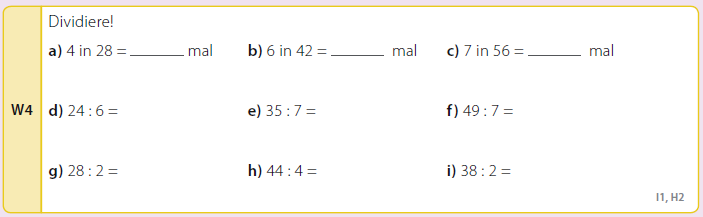 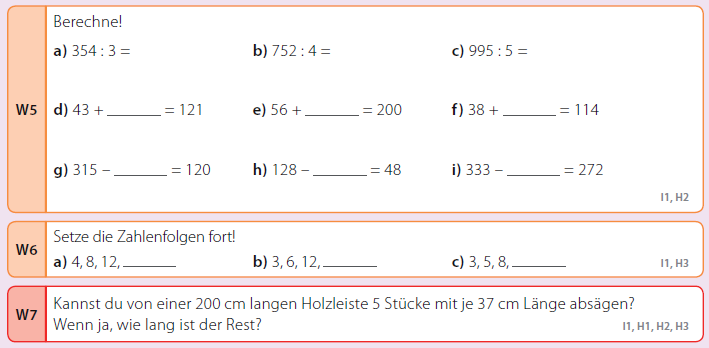 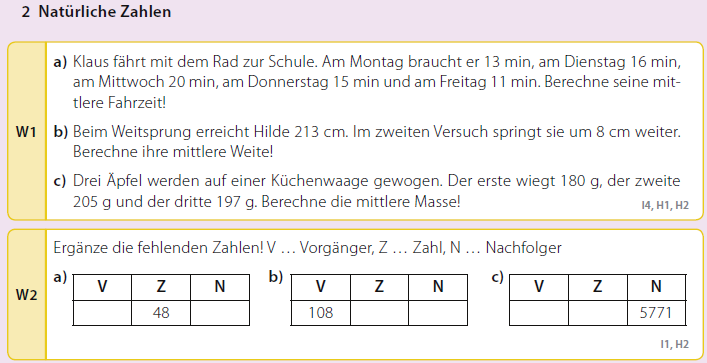 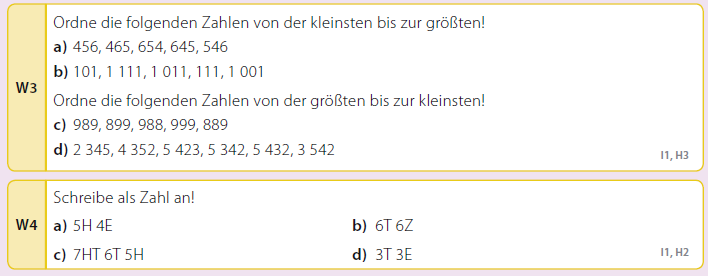 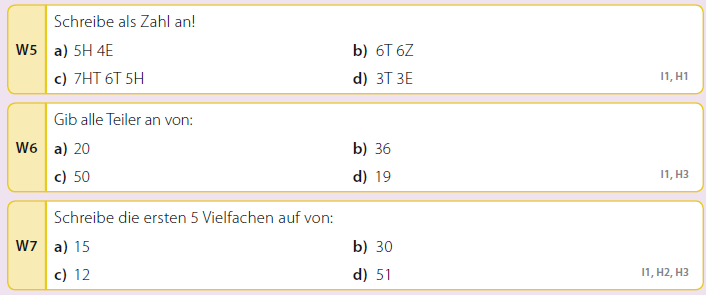 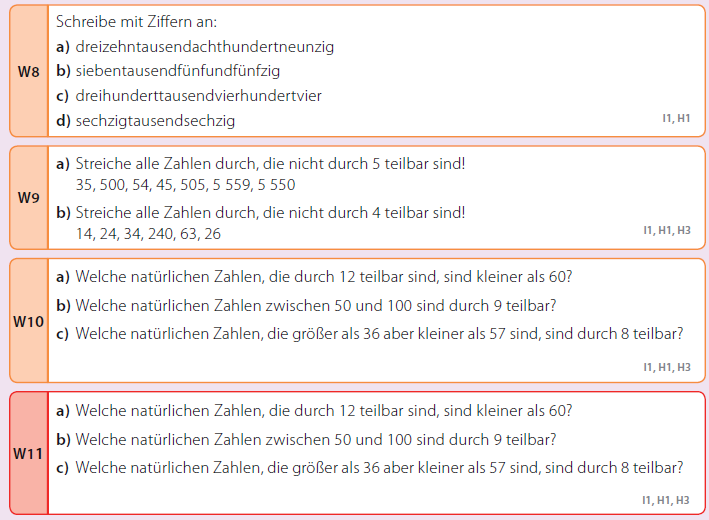 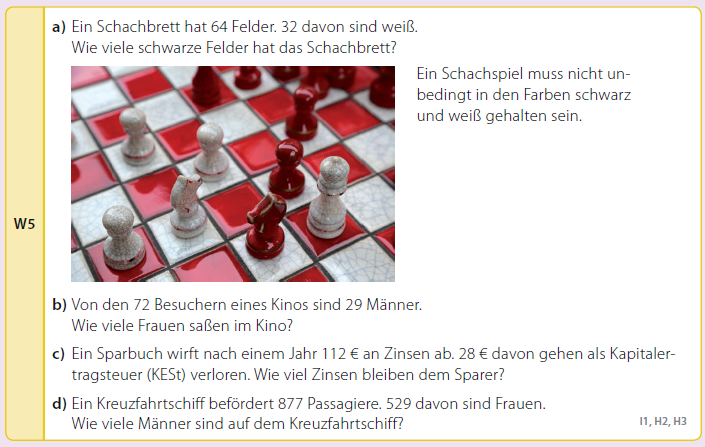 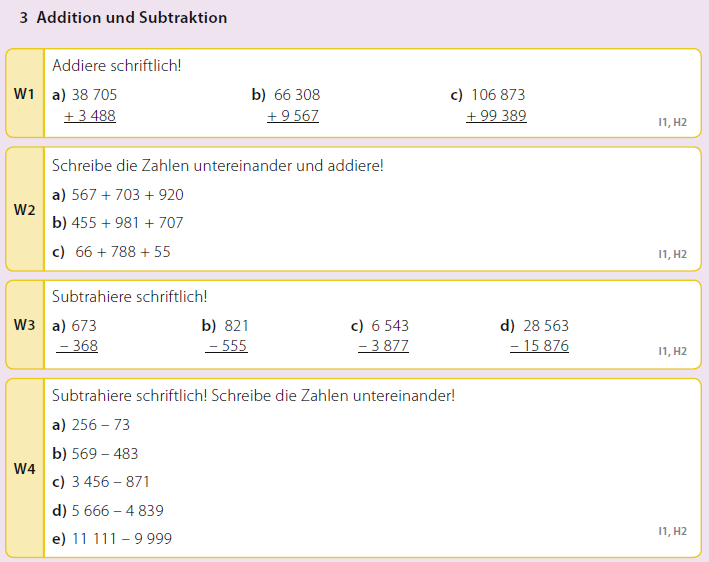 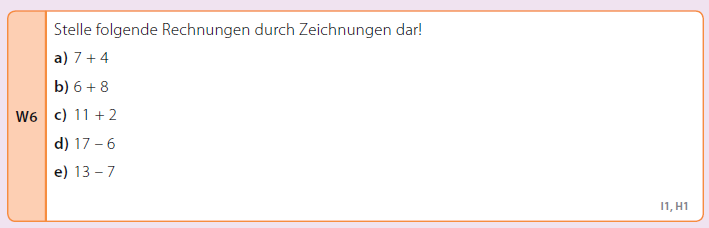 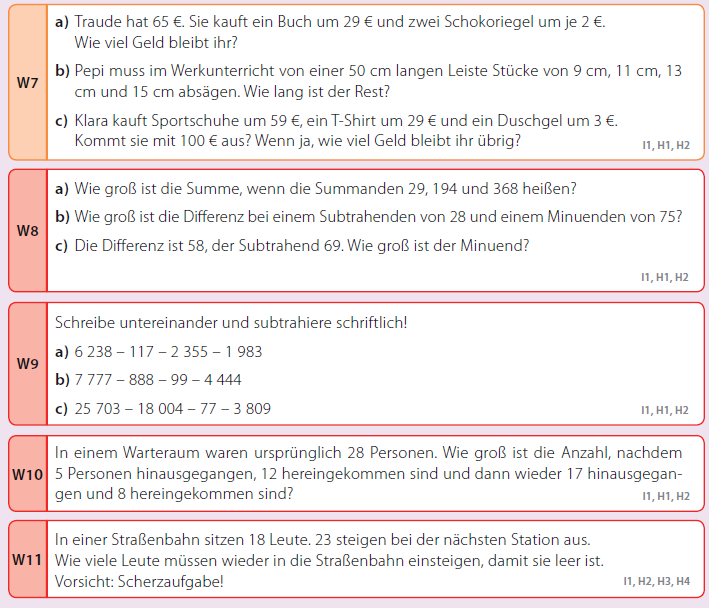 Fach:MathematikSchulwoche: 33.20.04. – 24.04.2020Aufgabenstellung:Arbeitsmaterial (drücke STRG und klicke auf den Link)Erledigt am:Deine erste Aufgabe ist es, mit Hilfe der Lösungsblätter Seite 2 die Aufgaben der letzten Schulwoche zu kontrollierenLösungsblätter findest du auf In der Datei „Lösung für Schulwoche 32“!Kontrolliere, dein Vorwissen!BEACHTE: gelbe und orange Aufgaben sind Pflicht! Die roten Beispiele sind Erweiterungsstoff!Siehe Arbeitsblatt 
AB Seite 2 und 3„1 Mein Vorwissen aus der VS“Beschäftige dich heute mit den Natürlichen Zahlen!Siehe Arbeitsblatt 
AB Seite 3 und 4„2 Natürliche Zahlen“Nun wird mit natürlichen Zahlen gerechnet!Beginne mit der Addition und Subtraktion!Siehe Arbeitsblatt
AB Seite 5 und 6„3 Addition und Subtraktion“Vergiss nicht! …. Übe immer wieder die Malreihen!Dazu klicke auf nebenstehenden Link! Dort kannst du jederzeit online üben.Link für Malreihen:https://www.sgs.at/rechenarena/Aufgabenstellung:Link:Erledigt am:Berechne die roten Aufgaben!Siehe AB Seite 3, 4 und 6!